抚顺市顺城区便民服务事项指导目录事项办事指南（第一批）一、办理类1.事项名称：抚顺市顺城区便民服务事项指导目录办理类事项（42项）         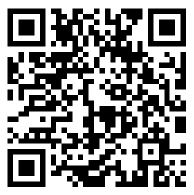 （可扫码查看抚顺市便民服务事项办理类事项办事指南）一、办理类1.事项名称：抚顺市顺城区便民服务事项指导目录办理类事项（42项）         （可扫码查看抚顺市便民服务事项办理类事项办事指南）一、办理类1.事项名称：抚顺市顺城区便民服务事项指导目录办理类事项（42项）         （可扫码查看抚顺市便民服务事项办理类事项办事指南）一、办理类1.事项名称：抚顺市顺城区便民服务事项指导目录办理类事项（42项）         （可扫码查看抚顺市便民服务事项办理类事项办事指南）序号事项名称事项名称事项名称1残疾人证新办残疾人证新办残疾人证新办2残疾人证换领残疾人证换领残疾人证换领3残疾人证迁移残疾人证迁移残疾人证迁移4残疾人证挂失补办残疾人证挂失补办残疾人证挂失补办5残疾人证注销残疾人证注销残疾人证注销6残疾类别/等级变更残疾类别/等级变更残疾类别/等级变更7残疾人机动轮椅车燃油补贴残疾人机动轮椅车燃油补贴残疾人机动轮椅车燃油补贴8参加城乡居民基本养老保险的55-59周岁重度残疾人生活补助申请参加城乡居民基本养老保险的55-59周岁重度残疾人生活补助申请参加城乡居民基本养老保险的55-59周岁重度残疾人生活补助申请9贫困残疾人家庭无障碍改造贫困残疾人家庭无障碍改造贫困残疾人家庭无障碍改造10残疾人辅助器具适配服务残疾人辅助器具适配服务残疾人辅助器具适配服务11残疾人大学生助学金申请残疾人大学生助学金申请残疾人大学生助学金申请12临时救助对象认定临时救助对象认定临时救助对象认定13临时救助金给付临时救助金给付临时救助金给付14低收入家庭（低保边缘家庭）认定低收入家庭（低保边缘家庭）认定低收入家庭（低保边缘家庭）认定15城乡最低生活保障对象认定城乡最低生活保障对象认定城乡最低生活保障对象认定16事实无人抚养儿童认定申请事实无人抚养儿童认定申请事实无人抚养儿童认定申请17特困人员认定特困人员认定特困人员认定18孤儿救助资格认定申请孤儿救助资格认定申请孤儿救助资格认定申请19申请续发孤儿基本生活费（年满18周岁在读孤儿）申请续发孤儿基本生活费（年满18周岁在读孤儿）申请续发孤儿基本生活费（年满18周岁在读孤儿）20困难残疾人生活补贴资格认定申请困难残疾人生活补贴资格认定申请困难残疾人生活补贴资格认定申请21困难残疾人生活补贴困难残疾人生活补贴困难残疾人生活补贴22重度残疾人护理补贴资格认定申请重度残疾人护理补贴资格认定申请重度残疾人护理补贴资格认定申请23重度残疾人护理补贴重度残疾人护理补贴重度残疾人护理补贴2490岁、100岁以上高龄老人生活补贴申报90岁、100岁以上高龄老人生活补贴申报90岁、100岁以上高龄老人生活补贴申报25申请办理失能老人护理补贴申请办理失能老人护理补贴申请办理失能老人护理补贴26农村部分计划生育家庭奖励扶助金农村部分计划生育家庭奖励扶助金农村部分计划生育家庭奖励扶助金27计划生育家庭特别扶助金计划生育家庭特别扶助金-死亡计划生育家庭特别扶助金-死亡28计划生育家庭特别扶助金计划生育家庭特别扶助金-伤残计划生育家庭特别扶助金-伤残29抚顺市关停并轨转破产企业职工独生子女父母退休补助费申报终生未生（养）育补助费申报终生未生（养）育补助费30换取和补领独生子女父母光荣证换取和补领独生子女父母光荣证换取和补领独生子女父母光荣证31申报企业关停、买断人员独生子女父母退休补助费申报企业关停、买断人员独生子女父母退休补助费申报企业关停、买断人员独生子女父母退休补助费32申报从未就业人员独生子女父母退休补助费申报从未就业人员独生子女父母退休补助费申报从未就业人员独生子女父母退休补助费33生育登记一（二）孩生育登记一（二）孩生育登记34生育登记流动人口一（二）孩生育登记流动人口一（二）孩生育登记35生育登记（三）孩、符合政策的多孩生育登记（三）孩、符合政策的多孩生育登记36失业登记失业登记失业登记37就业登记就业登记就业登记38《就业创业证》申领《就业创业证》申领《就业创业证》申领39就业困难人员社会保险补贴申领就业困难人员社会保险补贴申领就业困难人员社会保险补贴申领40就业困难人员认定就业困难人员认定就业困难人员认定41机关养老保险缴费证明下载机关养老保险缴费证明下载机关养老保险缴费证明下载42企业养老保险缴费证明下载企业养老保险缴费证明下载企业养老保险缴费证明下载二、查询类1.事项名称：抚顺市顺城区便民服务事项指导目录查询类事项（50项）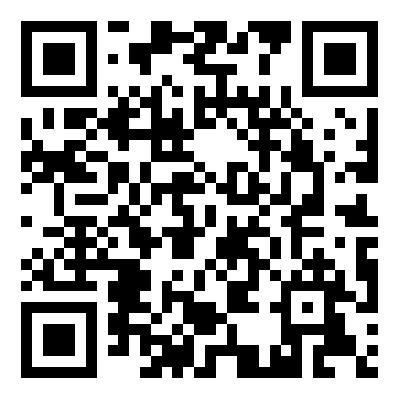 （可扫码查看便民服务事项查询类事项）序号实施项名称业务项(办理项)名称1继续教育从业人员培训信息查询继续教育从业人员培训信息查询2高考录取查询高考录取查询3高考成绩查询高考成绩查询4中考成绩查询中考成绩查询5抚顺市学区查询抚顺市学区查询6养老机构查询养老机构查询7社会福利院名录查询社会福利院名录查询8社会保险参保缴费个人权益记录查询社会保险参保缴费个人权益记录查询9失业保险待遇情况查询失业保险待遇情况查询10失业保险缴费情况查询失业保险缴费情况查询11抚顺市不动产验真（查询）抚顺市不动产验真（查询）12抚顺市不动产信息查询抚顺市不动产信息查询13抚顺市不动产网签合同查询抚顺市不动产网签合同查询14抚顺市不动产办理进度查询抚顺市不动产办理进度查询15抚顺市不动产中介机构查询抚顺市不动产中介机构查询16抚顺市个人不动产情况证明（查询）抚顺市个人不动产情况证明（查询）17抚顺市公积金缴存信息查询抚顺市公积金缴存信息查询18抚顺市公积金基本信息查询抚顺市公积金基本信息查询19住房公积金贷款还款计划查询住房公积金贷款还款计划查询20抚顺市公积金贷款查询抚顺市公积金贷款查询21抚顺市水费（查询）抚顺市水费（查询）22驾校信息查询驾校信息查询23高速收费站服务区查询高速收费站服务区查询24高速公路出行提示（查询）高速公路出行提示（查询）25高输公路实时路况查询高输公路实时路况查询26客运站查询客运站查询27违法超限信息查询违法超限信息查询28预防接种点查询预防接种点查询29抚顺市不动产中介机构查询抚顺市不动产中介机构查询30医保定点医院查询医保定点医院查询31（婴幼儿接种）疫苗时间（查询）（婴幼儿接种）疫苗时间（查询）32抚顺市医保账户信息查询抚顺市医保账户信息查询33抚顺市医保人员账户信息查询抚顺市医保人员账户信息查询34抚顺市医保人员缴费信息查询抚顺市医保人员缴费信息查询35抚顺市医保人员参保信息查询抚顺市医保人员参保信息查询36抚顺市医保人员消费信息查询抚顺市医保人员消费信息查询37医保定点药房查询医保定点药房查询38医疗服务地图（查询）医疗服务地图（查询）39抚顺市医保城乡居民参保登记（查询）抚顺市医保城乡居民参保登记（查询）40抚顺市药品目录查询抚顺市药品目录查询41抚顺市医保城乡居民参保登记抚顺市医保城乡居民参保登记42医疗服务范围医疗服务范围43纳税人状态查询纳税人状态查询44一般纳税人信用查询一般纳税人信用查询45A级纳税人信用查询A级纳税人信用查询46一般纳税人资格查询一般纳税人资格查询47企业征信查询企业征信查询48辽宁省婚姻登记查询辽宁省婚姻登记查询49抚顺市充电桩查询抚顺市充电桩查询50公章刻制业名录查询公章刻制业名录查询2.需提供要件:无3.办理路径：掌上办：“辽事通”APP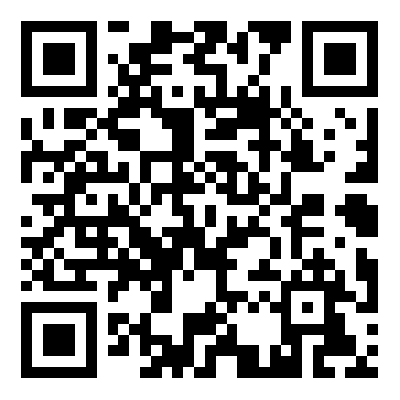 办理流程